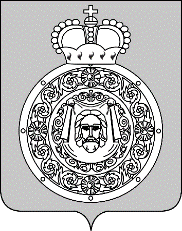 Администрациягородского округа ВоскресенскМосковской областиП О С Т А Н О В Л Е Н И Е__________________ № ________________О внесении изменения в муниципальную программу «Развитие институтов гражданского общества, повышение эффективности местного самоуправления и реализации молодежной политики», утвержденную постановлением Администрации городского округа Воскресенск Московской области от 05.12.2022 № 6369 (с изменениями от 28.02.2023 № 913, от 14.04.2023 № 1972, от 25.05.2023 № 2715, от 09.08.2023 № 4444, от 01.09.2023 № 4952, от 13.09.2023 № 5240, от 17.11.2023 № 6826, от 19.01.2024 № 152, от 05.02.2024 № 480, от 27.02.2024 № 895, от 22.03.2024 № 1355, от 17.04.2024 № 1794, от 23.05.2024 № 2097)Руководствуясь Порядком разработки и реализации муниципальных программ городского округа Воскресенск Московской области, утвержденным постановлением Администрации                   городского округа Воскресенск Московской области от 22.11.2022 № 6092 (с изменениями                       от 20.01.2023 № 219, от 07.04.2023 № 1835, от 23.06.2023 № 3381, от 21.08.2023 № 4689,                          от 10.01.2024 № 11), в связи с изменением показателей реализации муниципальной программыПОСТАНОВЛЯЮ:1. Внести в муниципальную программу «Развитие институтов гражданского общества,                 повышение эффективности местного самоуправления и реализации молодежной политики»,               утвержденную постановлением Администрации городского округа Воскресенск Московской                области от 05.12.2022 № 6369 (с изменениями от 28.02.2023 № 913, от 14.04.2023 № 1972,                                от 25.05.2023 № 2715, от 09.08.2023 № 4444, от 01.09.2023 № 4952, от 13.09.2023 № 5240,                        от 17.11.2023 № 6826, от 19.01.2024 № 152, от 05.02.2024 № 480, от 27.02.2024 № 895, от 22.03.2024 № 1355, от 17.04.2024 № 1794, от 23.05.2024 № 2097), следующее изменение:1.1. Строку 1.1 таблицы подраздела 12.1 «Перечень мероприятий подпрограммы 4 «Молодежь Подмосковья» раздела 12 «Подпрограмма 4 «Молодежь Подмосковья» изложить в следующей редакции:«».2. Опубликовать настоящее постановление в периодическом печатном издании «Фактор - инфо» и разместить на официальном сайте городского округа Воскресенск.3. Контроль за исполнением настоящего постановления возложить на заместителя Главы городского округа Воскресенск Овсянкину Е.В.Глава городского округа Воскресенск                                                                                   А.В. Малкин1.1Мероприятие 01.01. Организация и проведение мероприятий по гражданско-патриотическому и духовно-нравственному воспитанию молодежи2023 -2027Итого:7 131,901 315,401 500,001 500,001 500,001 500,001 500,001 500,001 500,001 316,50Управление по физической культуре, спорту и работе с молодежью1.1Мероприятие 01.01. Организация и проведение мероприятий по гражданско-патриотическому и духовно-нравственному воспитанию молодежи2023 -2027Средства бюджета городского округа Воскресенск7 131,901 315,401 500,001 500,001 500,001 500,001 500,001 500,001 500,001 316,50Управление по физической культуре, спорту и работе с молодежью1.1Мероприятие 01.01. Организация и проведение мероприятий по гражданско-патриотическому и духовно-нравственному воспитанию молодежи2023 -2027Внебюджетные средства0,000,000,000,000,000,000,000,000,000,00Управление по физической культуре, спорту и работе с молодежью1.1Проведены мероприятия по гражданско-патриотическому и духовно-нравственному воспитанию молодежи, единицаххВсего2023 годИтого 2024 годВ том числе:В том числе:В том числе:В том числе:2025 год2026 год2027 годх1.1Проведены мероприятия по гражданско-патриотическому и духовно-нравственному воспитанию молодежи, единицаххВсего2023 годИтого 2024 год1 квартал1 полугодие9 месяцев12 месяцев2025 год2026 год2027 годх1.1Проведены мероприятия по гражданско-патриотическому и духовно-нравственному воспитанию молодежи, единицахх9117202101620181818х